2º ESOIMPORTANTE: TODOS LOS EJERCICIOS REALIZADOS Y SUS CORRECCIONES DEBERÁN SER TRABAJADOS EN EL CUADERNO DEL ALUMNO.1º SOLUCIONARIO EJERCICIOS PÁGINA 145: 7 y 82º SOLUCIONARIO AUTOEVALUACIÓN (REPASO) PÁGINA 133: 6-91º PÁGINA 145: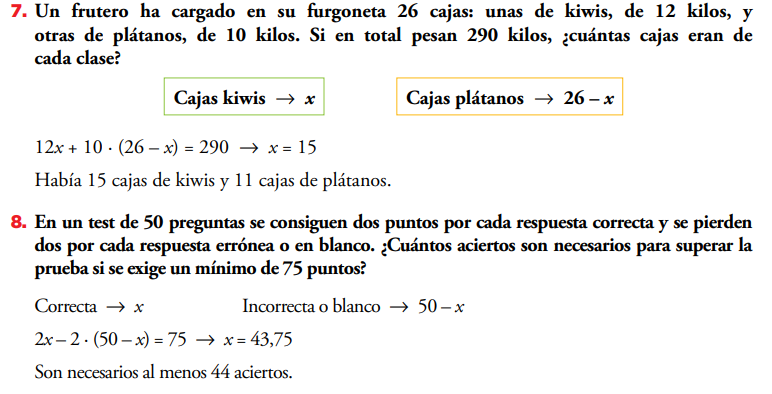 2º PÁGINA 133 (REPASO)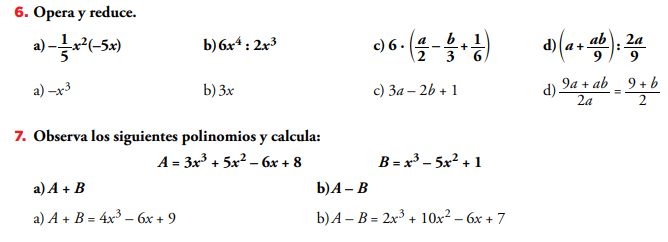 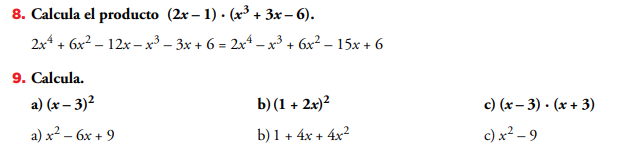 